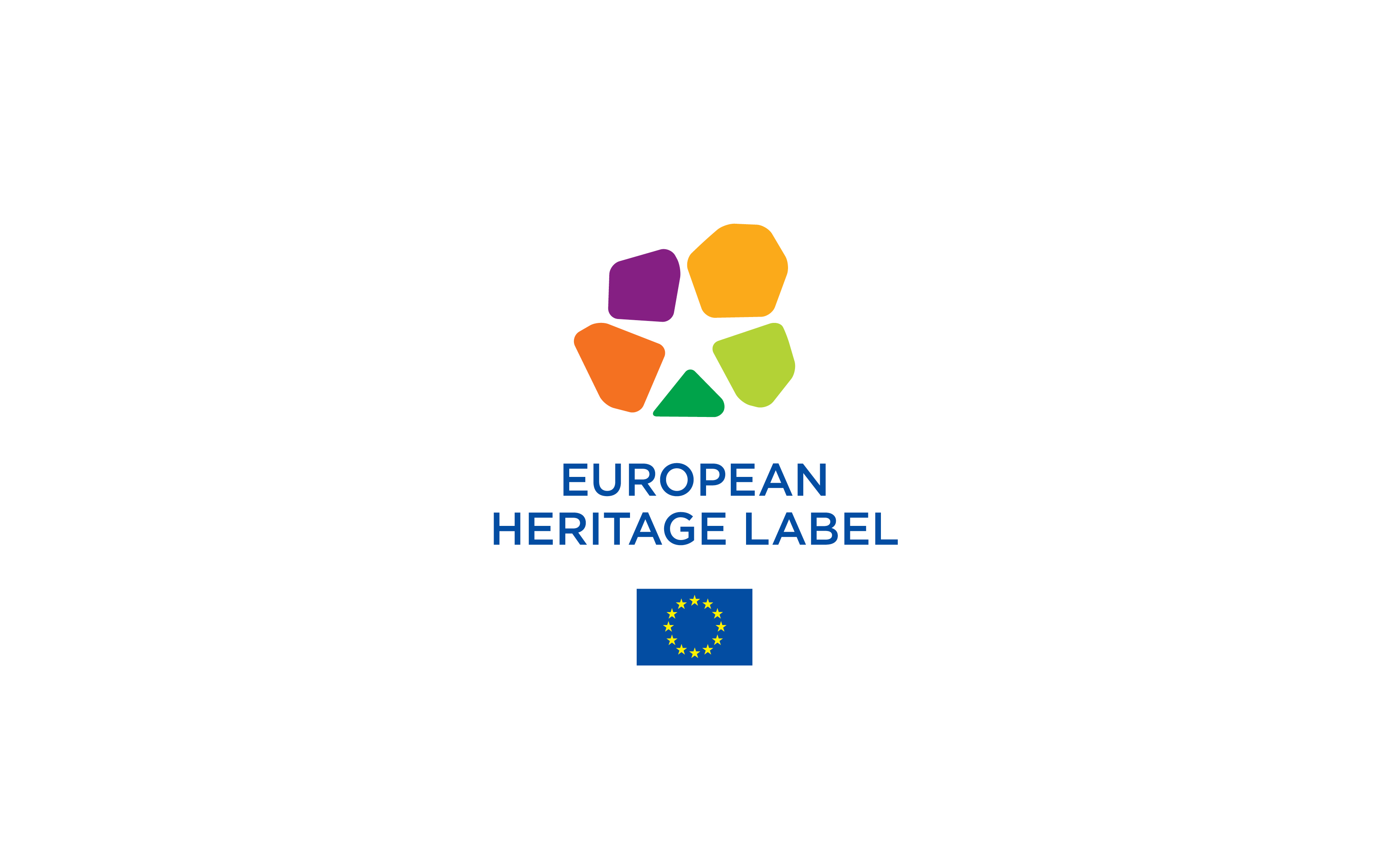 FORMULAR DE CERERE - SIT TEMATIC NAȚIONALProcedura de selecție 2019Denumirea comună a sitului Valoarea adăugată a unei cereri comune (maximum 150 de cuvinte)Temă specificăTemă specificăSitul național tematic reunește mai multe situri secundare situate în același stat membru, toate axate pe o temă similară.Situl național tematic reunește mai multe situri secundare situate în același stat membru, toate axate pe o temă similară.Situl național tematic reunește mai multe situri secundare situate în același stat membru, toate axate pe o temă similară.TemăTemăOrganizația coordonatoare (și situl secundar 1)Organizația coordonatoare (și situl secundar 1)Organizația coordonatoare (și situl secundar 1)Organizația coordonatoare (și situl secundar 1)Denumirea completă a organizațieiDenumirea completă a organizațieiStrada și numărulStrada și numărulCodul poștalOrașul sau regiuneaȚarăȚarăNumele persoanei de contact Numele persoanei de contact Telefon Telefon Adresa de internet a organizațieiAdresa de internet a organizațieiAdresa de e-mailAdresa de e-mailLista tuturor celorlalte situri secundare participanteLista tuturor celorlalte situri secundare participanteLista tuturor celorlalte situri secundare participanteLista tuturor celorlalte situri secundare participanteDenumirea sitului secundar 2Denumirea sitului secundar 2Strada și numărulStrada și numărulCodul poștalOrașul sau regiuneaȚarăȚarăAdresa de internet Adresa de internet Denumirea sitului secundar 3Denumirea sitului secundar 3Strada și numărulStrada și numărulCodul poștalOrașul sau regiuneaȚarăȚarăAdresa de internet Adresa de internet Denumirea sitului secundar 4Denumirea sitului secundar 4Strada și numărulStrada și numărulCodul poștalOrașul sau regiuneaȚarăȚarăAdresa de internet Adresa de internet Denumirea sitului secundar 5Denumirea sitului secundar 5Strada și numărulStrada și numărulCodul poștalOrașul sau regiuneaȚarăȚarăAdresa de internet Adresa de internet REZUMATUL CERERII (maximum 1 pagină)S.1 Descrierea sitului (maximum 150 de cuvinte).S.2 Semnificația europeană a sitului (maximum 60 de cuvinte).S.3 Proiect (maximum 150 de cuvinte)S.4 Capacitate operațională (maximum 150 de cuvinte)A se insera aici principala imagine a sitului (cu rezoluție mare, cu legendă și drepturi de autor)PARTEA I. CEREREA COMUNĂ I.C.2 Descrierea și istoricul sitului (maximum 400 de cuvinte)- Furnizați o descriere generală a sitului în ansamblu. Explicați cum sunt siturile secundare legate între ele și, dacă este cazul, motivul pentru care un astfel de grup de situri secundare a fost selectat pentru a formula cererea. - Descrieți și structura organizațională a parteneriatului dumneavoastră - inclusiv cine este responsabil pentru fiecare sarcină Hărți de localizare și fotografii  (maximum 2 pagini). Furnizați o hartă care să indice amplasarea tuturor siturilor secundare și o selecție de fotografii. Vă rugăm să inserați legende pentru fotografii.I.a. Valoarea europeană simbolică a sitului (400 de cuvinte).Descrieți clar motivele pentru care situl dumneavoastră are o valoare europeană simbolică și a jucat un rol semnificativ în istoria și cultura Europei și/sau în construirea Uniunii și modul în care acesta îndeplinește unul dintre următoarele subcriterii (sau mai multe, dacă este relevant): i) Caracterul transfrontalier sau paneuropean al sitului;ii) Locul și rolul sitului în istoria europeană și în integrarea europeană. Legăturile sale cu evenimente, personalități sau mișcări-cheie europene;iii) Locul și rolul sitului în dezvoltarea și promovarea valorilor comune care susțin integrarea europeană. I.b. Proiectul pentru situl național tematic I.b.1 Sensibilizarea cu privire la semnificația europeană (maximum 400 de cuvinte)Schițați strategia generală și obiectivele generale ale proiectului dumneavoastră MPE pentru sensibilizarea cu privire la semnificația europeană a sitului dumneavoastră. Descrieți modul în care proiectul se va adresa publicului european. Prezentați, în primul rând, situația actuală, apoi strategia și obiectivele dumneavoastră. În cele din urmă, prezentați activitățile de asigurare a vizibilității și de comunicare pe care le veți desfășura dacă situl dumneavoastră ar obține marca. În această parte, nu menționați decât strategia comună a tuturor siturilor secundare.I.b.2 Activități de informare, de semnalizare și de formare a personalului (maximum 250 de cuvinte)Descrieți modul în care strategia dumneavoastră, prezentată la I.b.1, va utiliza activitățile de informare, un sistem de semnalizare, formarea personalului și alte activități conexe în vederea sensibilizării cu privire la semnificația europeană a sitului. Spuneți-ne mai întâi ceea ce s-a realizat până în prezent și apoi prezentați măsurile pe care intenționați să le luați până în 2020. La punctul I.b.8, enumerați fiecare activitate pe care doriți să o efectuați. În această parte, menționați numai acțiunile care vor fi implementate de către toate siturile secundare.I.b.3 Activități educative (maximum 250 de cuvinte)Descrieți activitățile educative pe care le propuneți, în special pentru tineri. Acestea ar trebui să urmărească o mai bună înțelegere a istoriei comune a Europei și a patrimoniului comun, și totuși divers, al acesteia, care intensifică astfel sentimentul de apartenență la un spațiu comun. Spuneți-ne mai întâi ceea ce s-a realizat până în prezent și prezentați acțiunile pe care intenționați să le luați în acest domeniu până în 2020. La punctul I.b.8, enumerați fiecare activitate pe care doriți să o efectuați. În această parte, menționați numai activitățile educative care vor fi implementate de către toate siturile secundare.I.b.4 Promovarea accesului multilingv la sit (maximum 250 de cuvinte)Descrieți mai întâi cât de multilingv este situl în ansamblu și modul în care fiecare sit secundar este, în prezent, multilingv.Prezentați apoi acțiunile pe care intenționați să le desfășurați pentru a spori multilingvismul, în cazul în care sitului i se va atribui marca. La punctul I.b.8, enumerați fiecare activitate pe care doriți să o efectuați. În această parte, menționați numai acțiunile care vor fi implementate de către toate siturile secundare.I.b.5 Calitatea de membru activ al rețelei de situri cărora li s-a acordat arca patrimoniului european (maximum 250 de cuvinte)Descrieți așteptările dumneavoastră de la dobândirea calității de membru al rețelei MPE. La punctul I.b.8, enumerați fiecare activitate pe care doriți să o efectuați. Menționați rolul siturilor secundare specifice, dacă este relevant.I.b.6 Utilizarea de tehnologii și de mijloace digitale și interactive noi (maximum 250 de cuvinte)Descrieți abordarea generală privind creșterea atractivității europene a sitului dumneavoastră prin utilizarea de tehnologii și de mijloace digitale și interactive noi . Spuneți-ne mai întâi ceea ce s-a realizat până în prezent și apoi prezentați măsurile pe care intenționați să le luați în acest domeniu până în 2020. Precizați modul în care le veți utiliza pentru 1) a atrage vizitatori virtuali, 2) a consolida interpretarea in situ a sitului și 3) a consolida interpretarea sitului pe internet. La punctul I.b.8, enumerați fiecare activitate pe care doriți să o efectuați. În această parte, menționați acțiunile care vor fi implementate de către toate siturile secundare.I.b.7 Activități artistice și culturale, inclusiv creațiile contemporane (maximum 250 de cuvinte, răspuns opțional)Descrieți abordarea pe care o veți utiliza în materie de activități artistice și culturale - inclusiv creațiile contemporane - care promovează mobilitatea profesioniștilor europeni din domeniul culturii, a artiștilor și a colecțiilor europene, care stimulează dialogul intercultural și încurajează stabilirea de legături între patrimoniu și creația și creativitatea contemporană. Menționați în primul rând ce s-a realizat până în prezent și, apoi, prezentați măsurile pe care intenționați să le luați până în 2020. La punctul I.b.8, enumerați fiecare activitate pe care doriți să o efectuați. În această parte, menționați numai acțiunile care vor fi implementate de către toate siturile secundare.I.b.8 Lista de activități de implementare a proiectului dumneavoastră comunI.b.8 Lista de activități de implementare a proiectului dumneavoastră comunI.b.8 Lista de activități de implementare a proiectului dumneavoastră comunI.b.8 Lista de activități de implementare a proiectului dumneavoastră comunI.b.8 Lista de activități de implementare a proiectului dumneavoastră comunI.b.8 Lista de activități de implementare a proiectului dumneavoastră comunActivitateSituația actualăDetaliile acțiunilorRezultatul doritData de începere a activitățiiIndicatorActivitatea I.1: Acțiunea 1Acțiunea 2Acțiunea 3Activitatea I.2: Acțiunea 1Acțiunea 2Acțiunea 3Activitatea I.3: Acțiunea 1Acțiunea 2Acțiunea 3PARTEA II: INFORMAȚII SPECIFICE despre situl secundar xPARTEA II: INFORMAȚII SPECIFICE despre situl secundar xPARTEA II: INFORMAȚII SPECIFICE despre situl secundar xPARTEA II: INFORMAȚII SPECIFICE despre situl secundar xII.a.1. Informații generale despre situl secundar II.a.1. Informații generale despre situl secundar II.a.1. Informații generale despre situl secundar II.a.1. Informații generale despre situl secundar Denumirea situluiDenumirea situluiStrada și numărulStrada și numărulCodul poștalOrașul sau regiuneaȚarăȚarăAdresa de internet Adresa de internet Linkuri către platforme socialeLinkuri către platforme socialeGestionarul situluiGestionarul situluiTelefonTelefonAdresa de e-mailAdresa de e-mailProprietarul legal al situluiProprietarul legal al situluiAutorități de management Autorități de management II.a.2 Descrierea sitului secundar xII.a.2.1 Hărți de localizare a sitului și fotografii ale sitului secundar (maximum 1 pagină). Vă rugăm să inserați legende pentru fotografii.II.a.2.2 Descrierea și istoricul sitului secundar X (maximum 200 de cuvinte)II.b - Proiectul suplimentar al sitului secundar XÎn această parte a cererii, menționați numai activitățile care nu au fost menționate în cadrul partea comună din cerere și care vor fi implementate numai de acest sitului secundar. II.b.1 Sensibilizarea cu privire la semnificația europeană (maximum 200 de cuvinte)Descrieți orice activitate suplimentară pe care acest sit secundar o va implementa pentru a crește gradul de conștientizare cu privire la importanța sa la nivel european. Descrieți modul în care activitățile suplimentare se vor adresa publicului european. În cele din urmă, prezentați activitățile suplimentare de asigurare a vizibilității și de comunicare pe care le veți desfășura dacă situl secundar al dumneavoastră ar obține marca. II.b.2 Activități de informare, de semnalizare și de formare a personalului (maximum 125 de cuvinte)Vă rugăm să descrieți eventualele activități de informare suplimentare, sistemul de semnalizare, formarea personalului și alte activități conexe pe care - ca sit secundar - le veți întreprinde pentru a crește gradul de sensibilizare cu privire la semnificația europeană a sitului secundar. Spuneți-ne mai întâi ce s-a realizat până în prezent și apoi prezentați acțiunile specifice pe care intenționați să le întreprindeți până în 2020. La punctul II.b.7, enumerați fiecare activitate pe care doriți să o efectuați. II.b.3 Activități educative (maximum 125 de cuvinte)Descrieți activitățile educative suplimentare pe care le propuneți, în special pentru tineri. Acestea ar trebui să urmărească o mai bună înțelegere a istoriei comune a Europei și a patrimoniului comun, și totuși divers, al acesteia, care intensifică astfel sentimentul de apartenență la un spațiu comun. Spuneți-ne mai întâi ceea ce s-a realizat până în prezent și prezentați acțiunile pe care intenționați să le luați în acest domeniu până în 2020. La punctul II.b.7, enumerați fiecare activitate pe care doriți să o efectuați.II.b.4 Promovarea accesului multilingv la situl secundar (maximum 125 de cuvinte)Descrieți cât de multilingv este situl secundar al dumneavoastră în prezent. Prezentați apoi acțiunile pe care intenționați să le desfășurați pentru a spori multilingvismul, în cazul în care sitului secundar al dumneavoastră i se va atribui marca. La punctul II.b.7, enumerați fiecare activitate pe care doriți să o efectuați.II.b.5 Utilizarea de tehnologii și de mijloace digitale și interactive noi (maximum 125 de cuvinte)Descrieți orice abordare specifică privind creșterea atractivității europene a sitului secundar al dumneavoastră prin utilizarea de noi tehnologii și de mijloace digitale și interactive. Spuneți-ne mai întâi ceea ce s-a realizat până în prezent și apoi prezentați acțiunile suplimentare pe care  situl dumneavoastră secundar intenționează să le întreprindă în acest domeniu până în 2020. Precizați modul în care le veți utiliza pentru 1) a atrage vizitatori virtuali, 2) a consolida interpretarea in situ a sitului secundar și 3) a consolida interpretarea sitului secundar pe internet. La punctul II.b.7, enumerați fiecare activitate pe care doriți să o efectuați.II.b.6 Activități artistice și culturale, inclusiv creațiile contemporane (maximum 125 de cuvinte, răspuns opțional)Descrieți abordarea pe care o veți utiliza în materie de activități artistice și culturale - inclusiv creațiile contemporane - care promovează mobilitatea profesioniștilor europeni din domeniul culturii, a artiștilor și a colecțiilor europene, care stimulează dialogul intercultural și încurajează stabilirea de legături între patrimoniu și creația și creativitatea contemporană. Menționați în primul rând ce s-a realizat până în prezent și, apoi, prezentați măsurile pe care intenționați să le luați până în 2020. La punctul II.b.7, enumerați fiecare activitate pe care doriți să o efectuați.II.b.7 Lista de activități de implementare a proiectului dumneavoastră suplimentar ca sit secundarII.b.7 Lista de activități de implementare a proiectului dumneavoastră suplimentar ca sit secundarII.b.7 Lista de activități de implementare a proiectului dumneavoastră suplimentar ca sit secundarII.b.7 Lista de activități de implementare a proiectului dumneavoastră suplimentar ca sit secundarII.b.7 Lista de activități de implementare a proiectului dumneavoastră suplimentar ca sit secundarII.b.7 Lista de activități de implementare a proiectului dumneavoastră suplimentar ca sit secundarActivitateSituația actualăDetaliile acțiunilorRezultatul doritData de începere a activitățiiIndicatorActivitatea II.1: Acțiunea 1Acțiunea 2Acțiunea 3Activitatea II.2: Acțiunea 1Acțiunea 2Acțiunea 3Activitatea II.3: Acțiunea 1Acțiunea 2Acțiunea 3II.c - Capacitatea organizațională a sitului secundar XII.c.1 Managementul sitului secundar (maximum 300 de cuvinte)Prezentați pe scurt planul general de gestionare pentru situl secundar al dumneavoastră și specificați dacă sunt prevăzute acțiuni suplimentare în următorii patru ani.II.c.2 Conservarea sitului secundar (maximum 250 de cuvinte) Prezentați protecția juridică de care beneficiază situl în prezent, descrieți apoi starea actuală a lucrărilor de conservare și precizați dacă sunt prevăzute activități de conservare în următorii patru ani. .II.c.3 Structuri de primire, informarea vizitatorilor și sistemul de semnalizare ale sitului secundar (maximum 250 de cuvinte)Descrieți actualele structuri de primire și enumerați orice îmbunătățiri suplimentare pe care preconizați să le întreprindeți în următorii patru ani.II.c.4 Accesul public (maximum 250 de cuvinte)Descrieți modul în care veți asigura accesul la situl secundar pentru un public cât mai larg. Menționați orice viitoare adaptarea a sitului secundar sau formare a personalului pe care preconizați să o întreprindeți în următorii patru ani.II.c.5 Acordarea unei atenții speciale tinerilor (maximum 250 de cuvinte)În cazul în care tinerii au acces special sau prioritar la situl secundar, prezentați acest aspect aici. Descrieți apoi orice activități viitoare pe care intenționați să le întreprindeți în acest domeniu în următorii patru ani. II.c.6 Turism durabil  (maximum 250 de cuvinte) Prezentați planul de marketing al sitului secundar ca destinație turistică. Descrieți apoi orice acțiuni viitoare pe care intenționați să le întreprindeți în acest domeniu în următorii patru ani. II.c.7 Comunicarea semnificației europene a sitului secundar(maximum 250 de cuvinte)Prezentați pe scurt strategia dumneavoastră actuală de comunicare referitoare la situl secundar. Prezentați apoi alte activități de comunicare menite să sublinieze semnificația  europeană a acestuia și pe care intenționați să le întreprindeți în acest domeniu în următorii patru ani.II.c.8. Managementul ecologic al sitului secundar (maximum 250 de cuvinte)Descrieți abordarea dumneavoastră în ceea ce privește integrarea protecției mediului în gestionarea cotidiană a sitului secundar, precum și în modul în care primiți vizitatorii. Prezentați apoi orice activități viitoare pe care intenționați să le întreprindeți în acest domeniu în următorii patru ani.II.c.9 Notorietatea și recunoașterea internațională a sitului secundar (maximum 250 de cuvinte)Descrieți actualele rețele internaționale din care face parte situl secundar al dumneavoastră și orice fel de recunoaștere internațională pe care o are în prezent. Prezentați apoi orice alte acțiuni de creștere a notorietății internaționale pe care preconizați să le întreprindeți în următorii patru ani, în plus față de MPE. II.C.10. Bugetul de funcționare al sitului secundar (maximum 1 pagină)Schițați bugetul actual de funcționare destinat gestionării generale a sitului secundar (cu excepția lucrărilor de conservare). Vă rugăm să includeți: costuri de funcționare anuale, costuri de comunicare, costuri culturale, educaționale, de cercetare și de relaționare. Identificați și principalele surse de venit disponibile ale sitului secundar. 